Załącznik mapowy 9		działka 1105/57	ul. Beskidzka	cele:   droga dojazdowa  – 453,80 m2			GGN.645.19.2022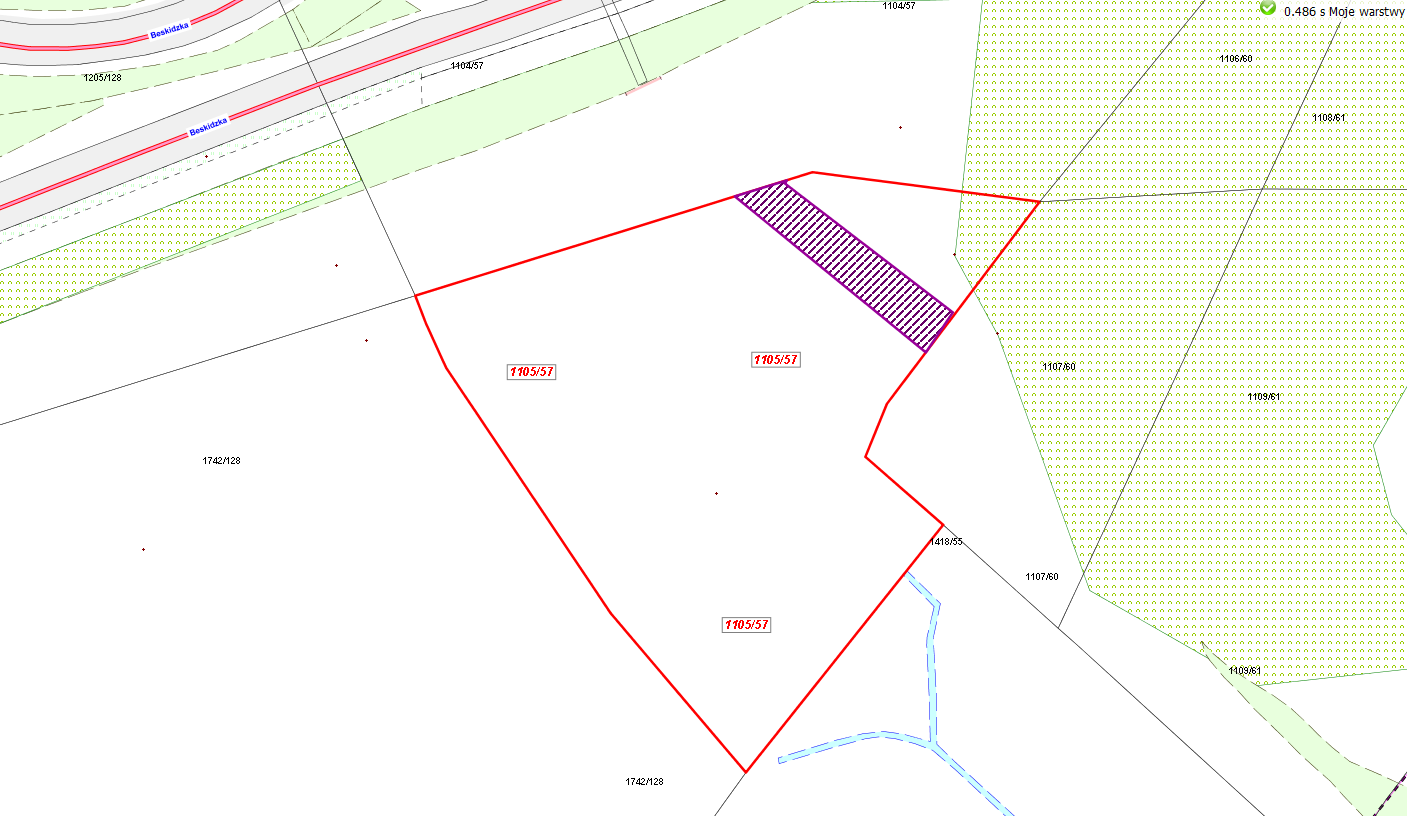 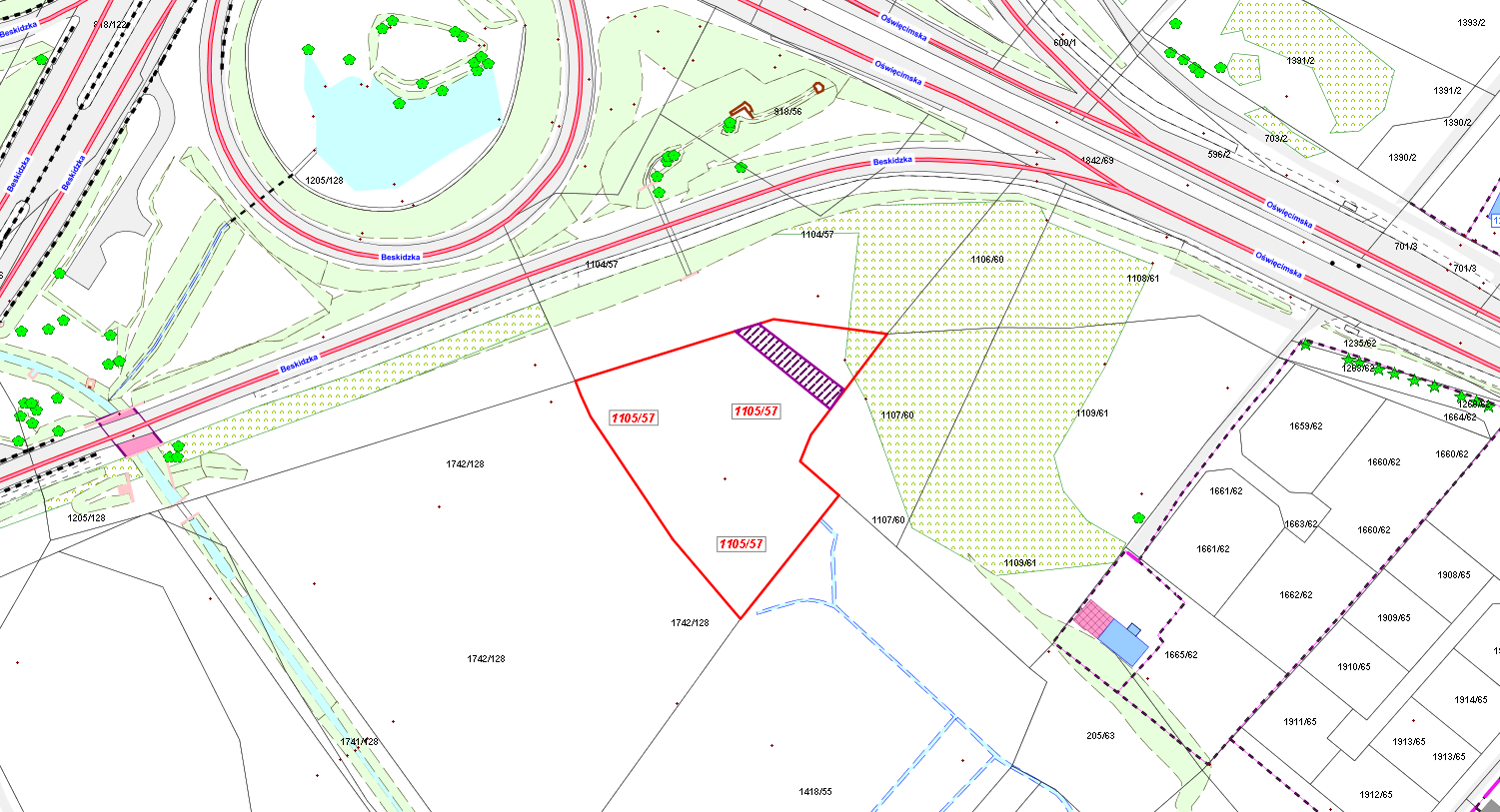 LEGENDALEGENDATeren do dzierżawy 